J.Hakanen OyIlmanvaihtokanavien puhdistuspöytäkirjaKohde:					Vantaankosken Paloasema					Kohteen osoite:			Martinkyläntie 3, VantaaTilaaja:					Vantaan kaupunkiTilaajan osoite:				Tuupakankuja 2, 01740 VantaaTilaajan edustaja:			Jukka JärveläEdustajan yhteystiedot:		050 3121898Toimittajan tiedot:			J. Hakanen Oy					Vernissakatu 5 B 68                                                                          01300 Vantaa					040 5155037Työ suoritettu ajalla:			23.5. – 9.6.2011Kohteessa käytetyt työmenetelmätKäytetyt työtunnitKohteen vertailukuvat ennen ja jälkeen työn suorittamisenIlmanvaihtokanavien puhdistusTarkastus- ja puhdistuspöytäkirja1Imurointi4Pesu2Alipaineistus5Kaavinta/Harjaus3Koneellinen harjaus6Pika-/tarkistusluukun asennusKohteen osa-alueetKäytetyt menetelmät TK1,TK2,TK3,TK4, Tulo/poistoilmakanavat sekä niihin kuuluvat osat.1,2,3,4,6Huippuimurit, 1PF2,1PF3,1PF4,1PF5,1PF6,1PF7,2PF2,4PF1, poistoilmakanavat sekä niihin kuuluvat osat.1,3,4Huomiot.kuva nro.Rappukäytävän pieni poistoimuri ei pyöri.Asennetut luukut, muut tarvikkeetMääräP1602Palopelti sulatket2Alipainestaja suodattimet11.SakkePvm.Tehdyt työtTunnit23.5.2011Kellari poisto624.5.2011Kellari poisto825.5.20111krs poisto826.5.20111krs poisto827.5.20111krs poisto830.5.20111krs poisto831.5.20112krs poisto81.6.20112krs poisto82.6.2011Kone imurointi83.6.20111krs tulo86.6.20112krs tulo87.6.20111krs tulo88.6.20111krs tulo89.6.2011huippuimurit ym.7roskien vienti ym.3pöytäkirja2Yhteensä114h2.DechaPvm.Tehdyt työtTunnit23.5.2011Kellari poisto624.5.2011Kellari poisto825.5.20111krs poisto826.5.20111krs poisto827.5.20111krs poisto830.5.20111krs poisto831.5.20112krs poisto91.6.20112krs poisto92.6.2011Kone imurointi83.6.20111krs tulo86.6.20112krs tulo87.6.20111krs tulo88.6.20111krs tulo89.6.2011huippuimurit ym.8Yhteensä112h3.AtPvm.Tehdyt työtTunnit23.5.2011Kellari poisto624.5.2011Kellari poisto825.5.20111krs poisto826.5.20111krs poisto827.5.20111krs poisto830.5.20111krs poisto831.5.20112krs poisto91.6.20112krs poisto92.6.2011Kone imurointi83.6.20111krs tulo86.6.20112krs tulo87.6.20111krs tulo88.6.20111krs tulo89.6.2011huippuimurit ym.8Yhteensä112hTunnit yhteensä338h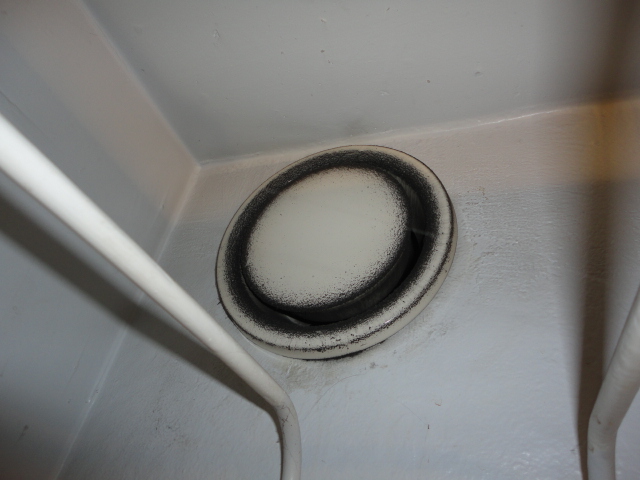 poistoilmaventtiili ennen puhdistusta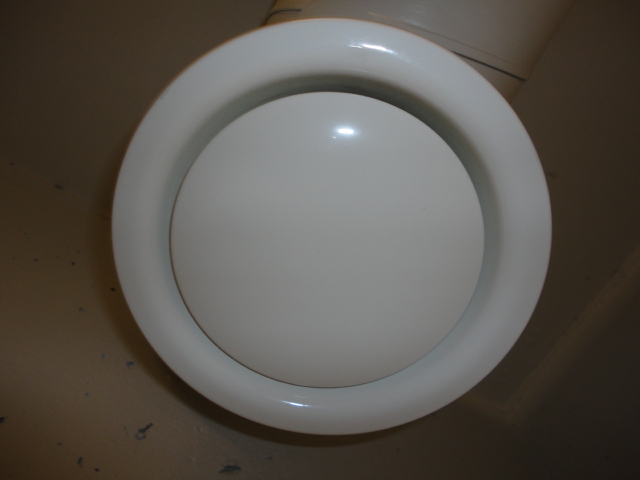 puhdistettuna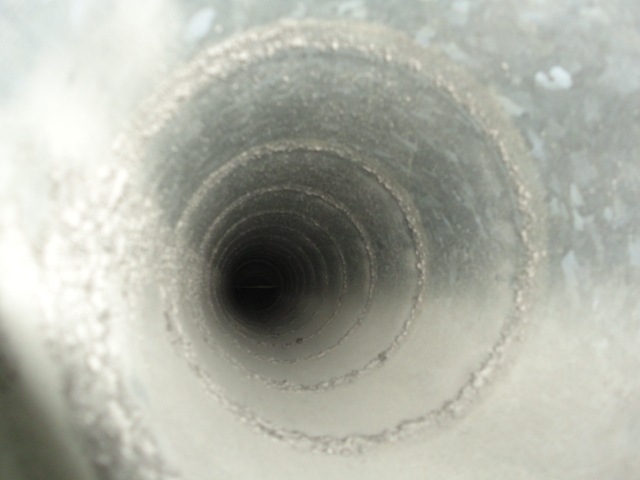 kellari poistoilmakanava ennen puhdistusta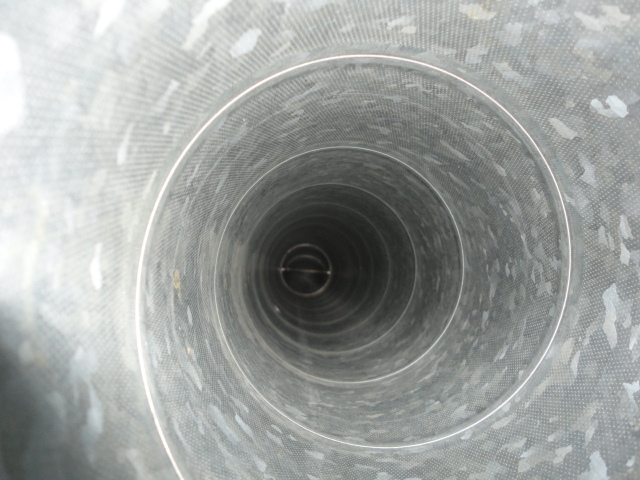 puhdistettuna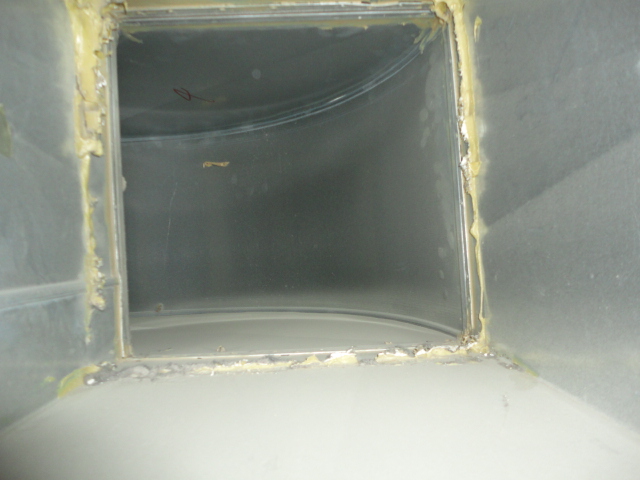 1krs. Poistoilmakanava ennen puhdistusta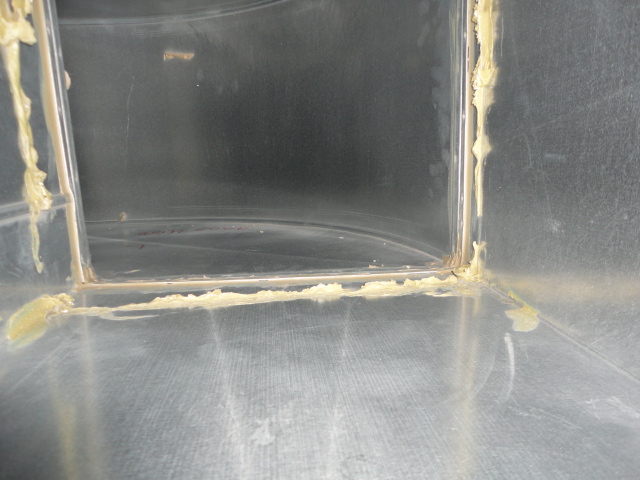 puhdistettuna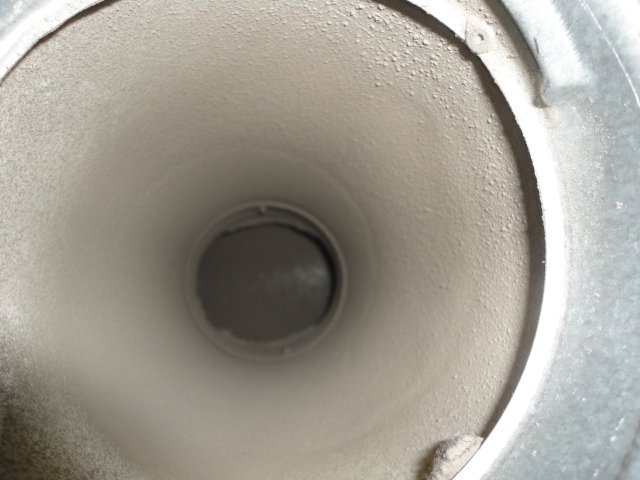 poistoilmakanava ennen puhdistusta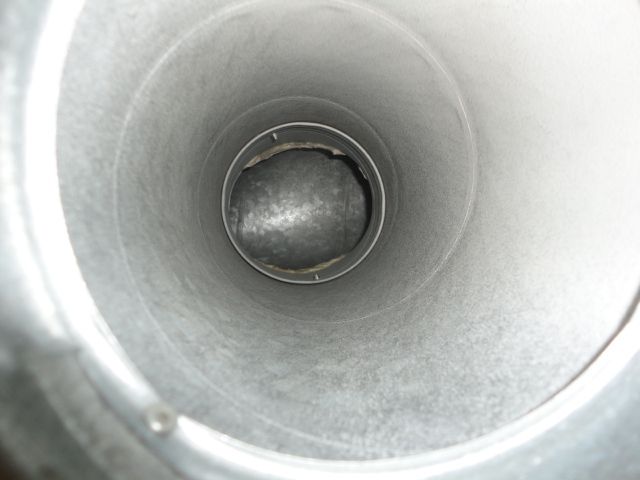 puhdistettuna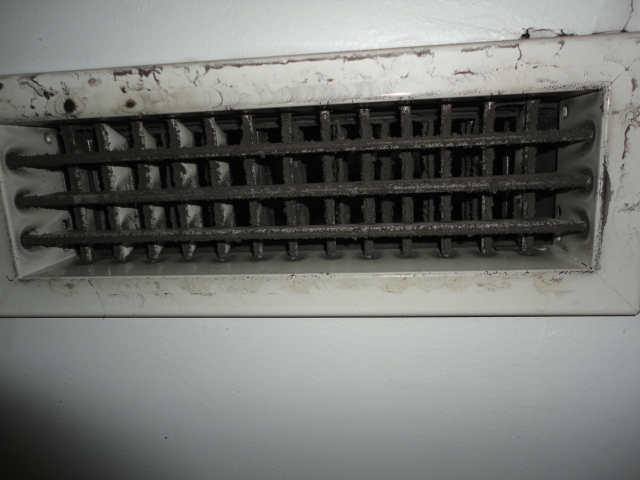 1 krs. Poistoilmaventtiili ennen puhdistusta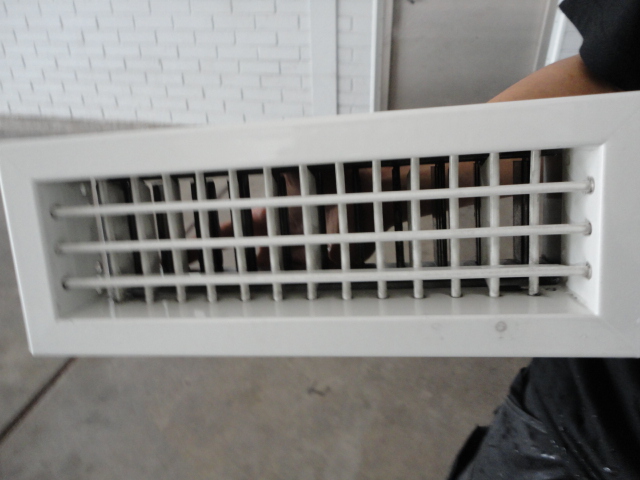 puhdistettuna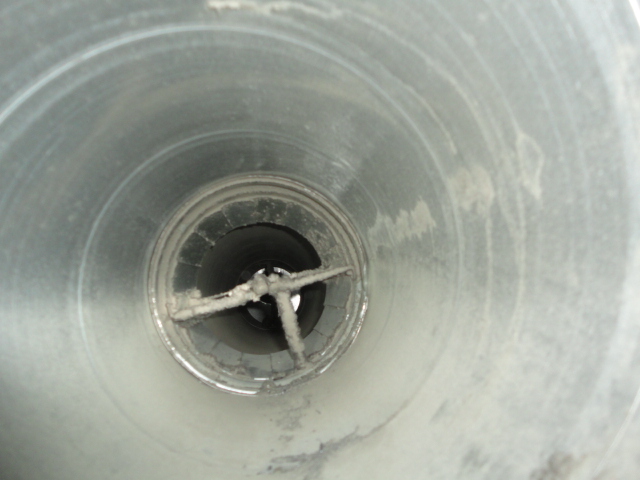 2 krs. poistoilmakanava ennen puhdistusta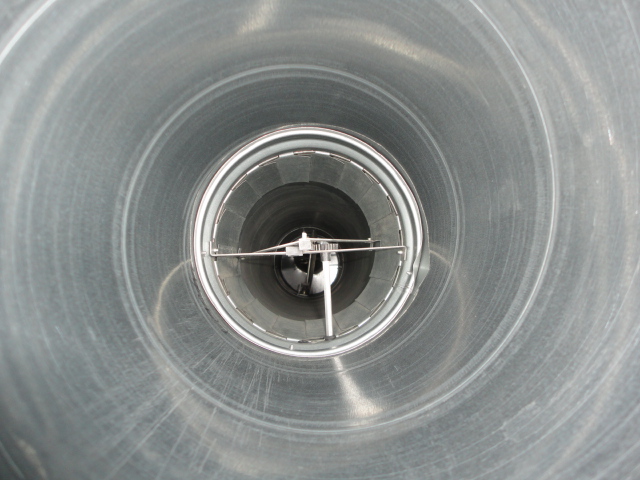 puhdistettuna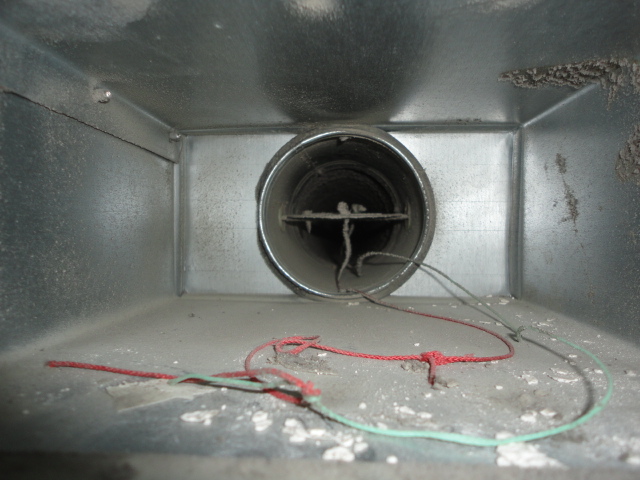 2 krs. Poisto ennen puhdistusta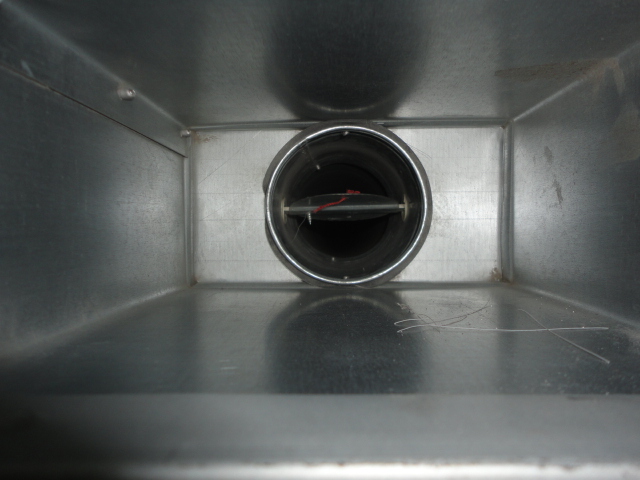 puhdistettuna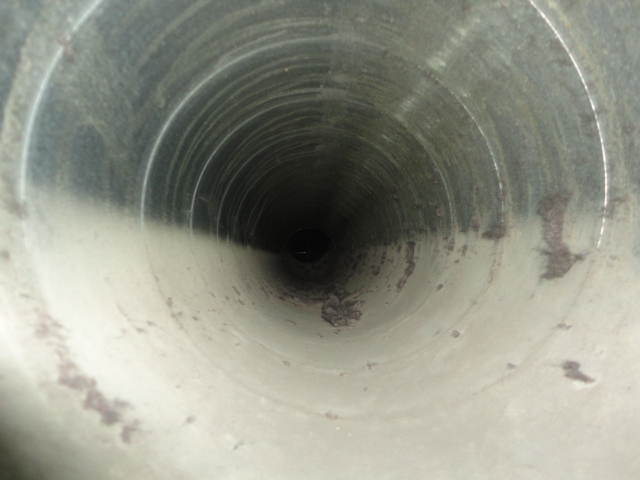 poistoilmakanava ennen puhdistusta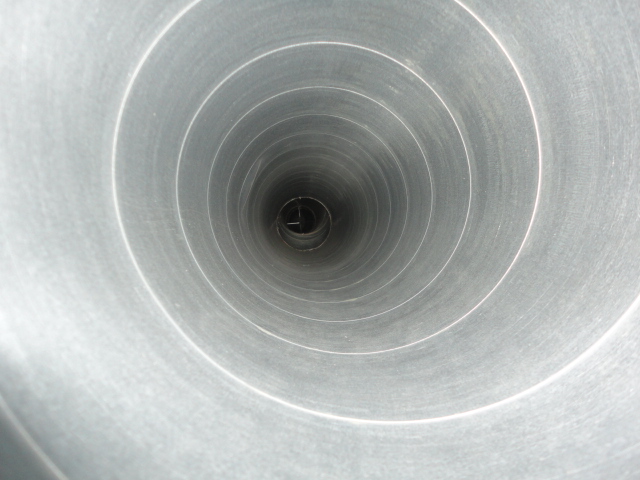 puhdistettuna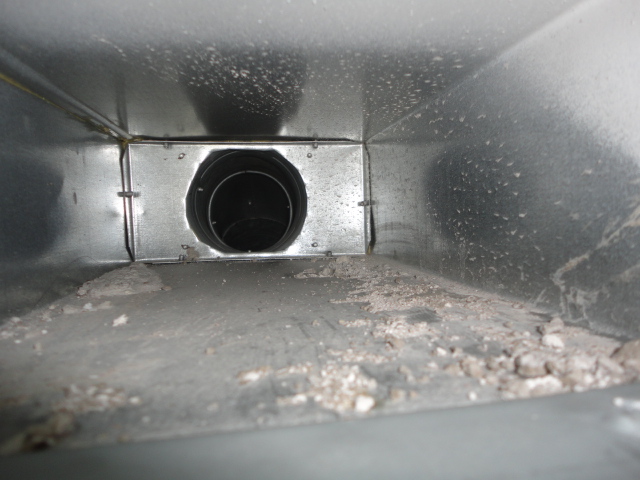 tuloilmalaatikko ennen puhdistusta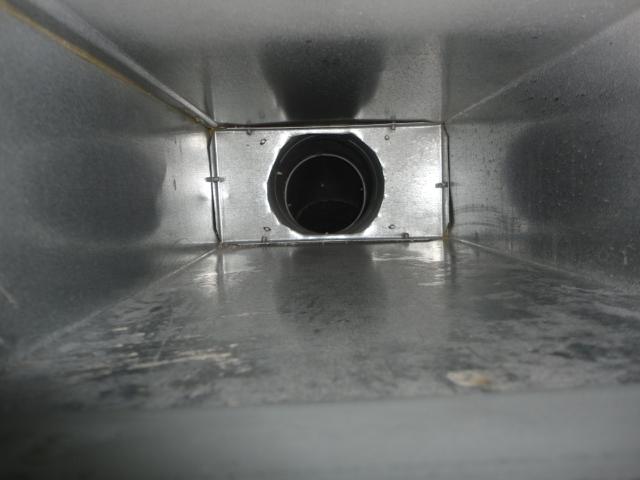 puhdistettuna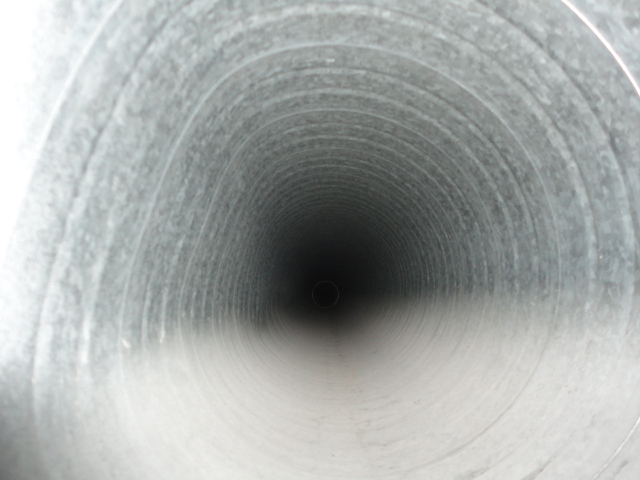 kellari tuloilmakanava ennen puhdistusta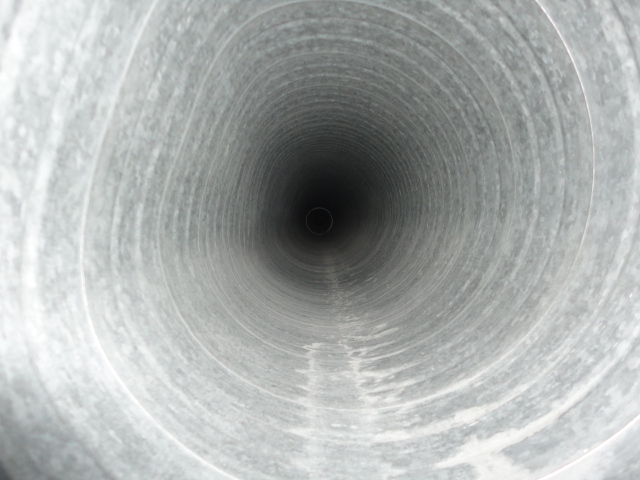 puhdistettuna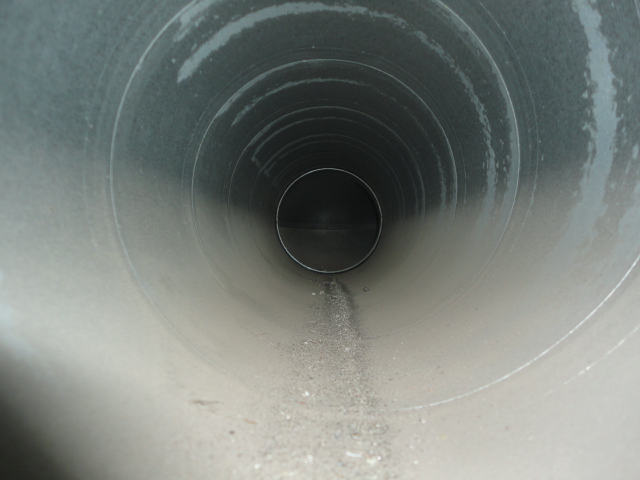 1krs. Toimisto tuloilmakanava ennen puhdistusta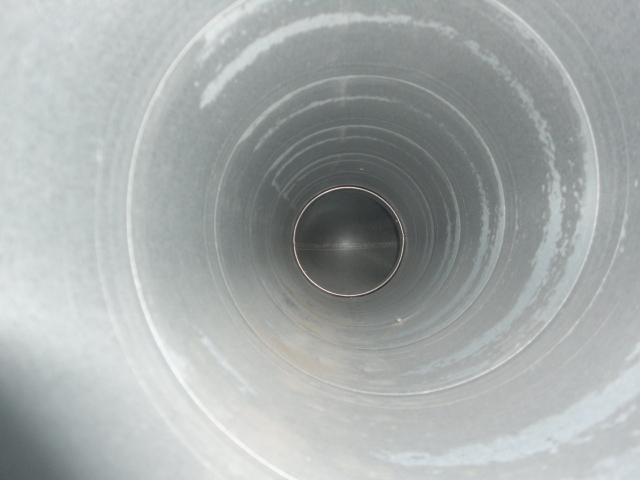 puhdistettuna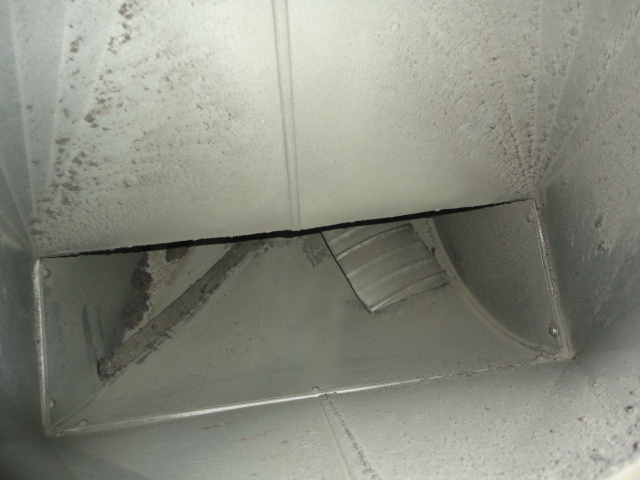 kellari sos.tila poistoilmakanava ennen puhdistusta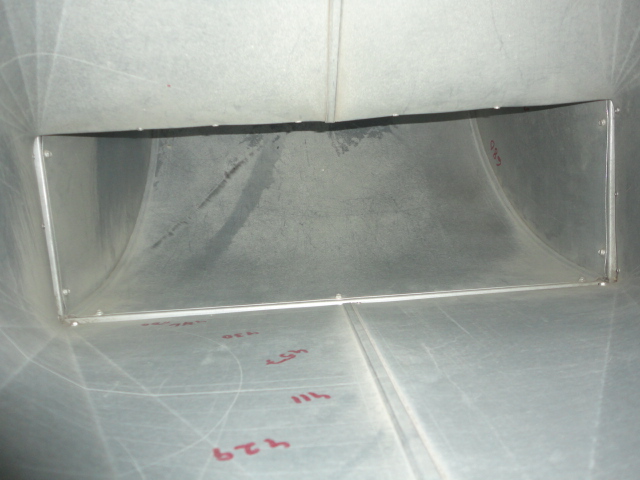 puhdistettuna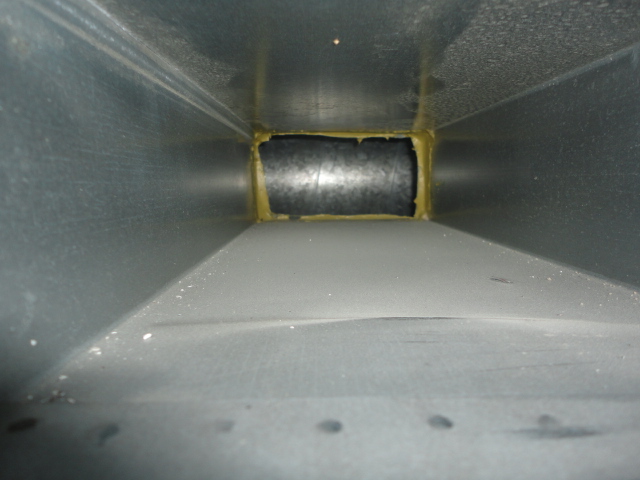 tuloilmakanava ennen puhdistusta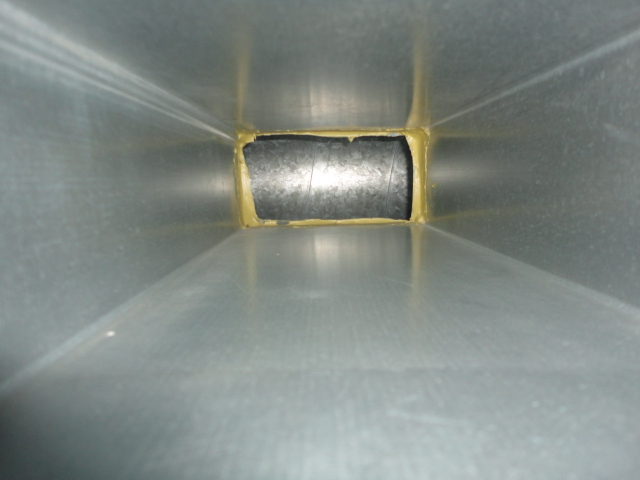 puhdistettuna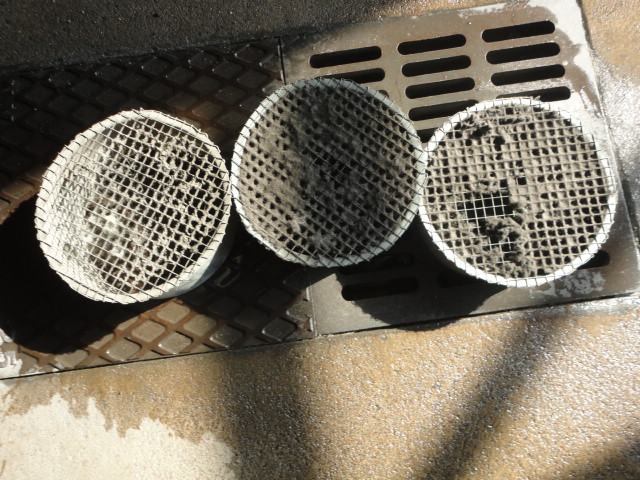 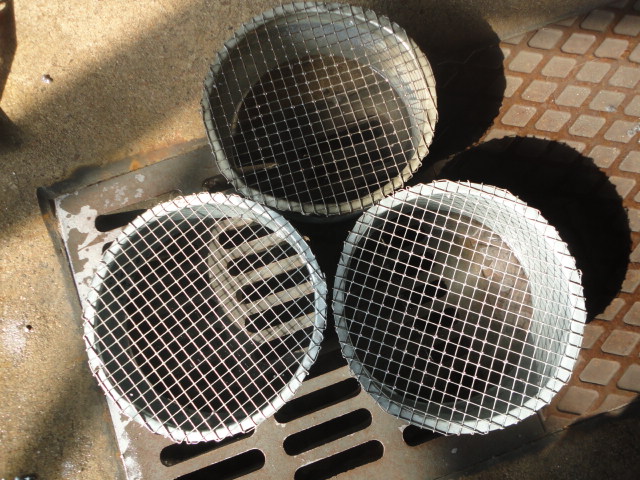 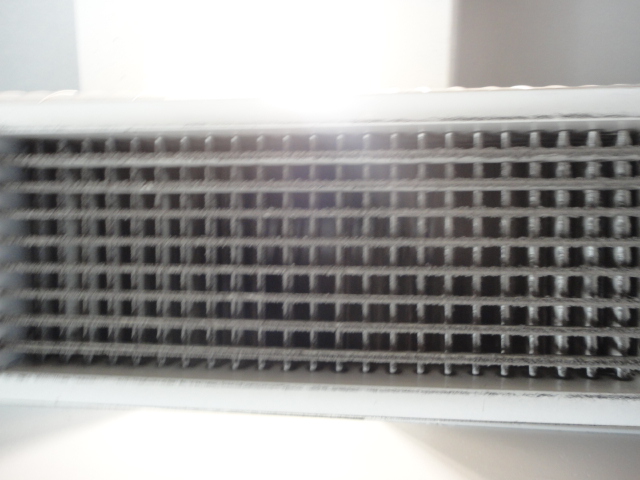 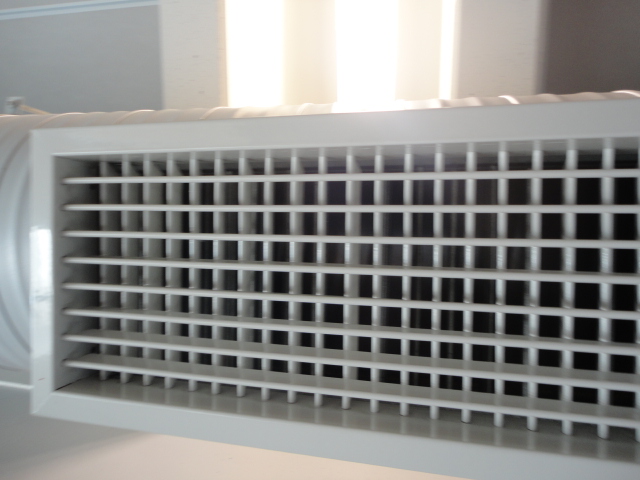 